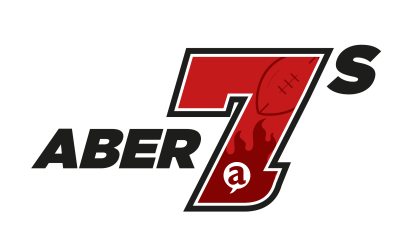 Aber7s : 5ed – 6ed o Fai 2018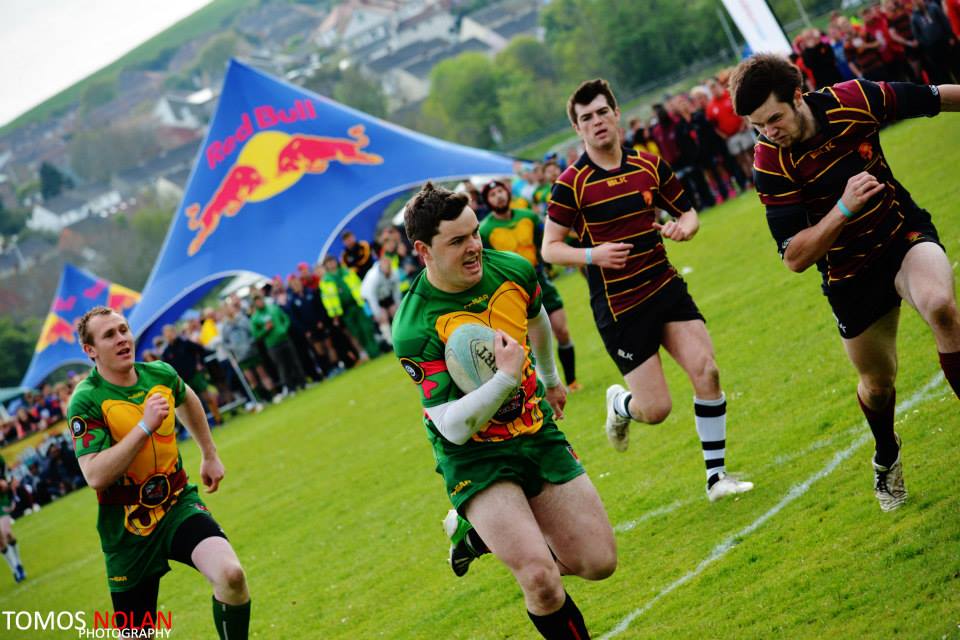 Amcan o'r cyrhaeddiad: 1,500 o fyfyrwyr a 500 o bobl leolMae gŵyl flynyddol Rygbi 7 Bob Ochr Aber yn denu dros 1,000 o chwaraewyr rygbi a 1,000 o wylwyr i un o'r twrnameintiau rygbi mwyaf yng Nghymru, gan ddod â chyffro i'r dref fach ger y lli dros benwythnos Calan Mai. Mae disgwyl i 7 Bob Ochr Aber eleni fod y mwyaf erioed; gyda chyfanswm o 100 o dimau rygbi a chystadleuaeth rygbi tag cymdeithasol newydd sbon. Gyda'ch help chi, byddwn ni'n tyfu'r digwyddiad er budd y myfyrwyr, y dref a'r gymuned gyfan. Felly, gofynnwn yn garedig am eich cymorth i sicrhau llwyddiant Aber7s 2018. Cymerwch gipolwg ar y pecynnau noddi a chysylltwch â ni.Gwybodaeth AllweddolCystadlaethau: Prif Gystadleuaeth y Dynion, Canolradd y Dynion, Cymdeithasol y Dynion, Prif Gystadleuaeth y Menywod, Rygbi Cyffwrdd CymysgDyddiad y digwyddiad: 28 a 29 EbrillDyddiad cau ar gyfer bwcio: 1 Chwefror Dyddiad cau ar gyfer celfwaith: 7 Chwefror Ffurflen archebuWrth fwcio, rydych yn cytuno â'r telerau ac amodau ym Mhecyn Cyfryngau UMAber 2017 (i'w gweld ar umaber.co.uk/hysbysebu/)CystadleuaethCynghrairCaeBaner (200x80 cm)(darperir gan noddwr)Cyhoeddiadau ar y diwrnodPresenoldeb eich brand ar wefan 7 Bob Ochr AberPost ar gyfryngau cymdeithasolMynediad am ddim i 7 Bob Ochr Aber(hyd at 5)(hyd at 2)Cyflwyno gwobr yn y Seremoni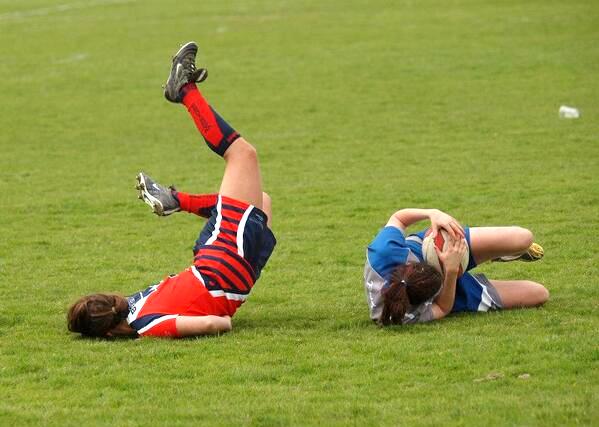 £300 +TAW£150 +TAW£100 +TAWI fwcio, llenwch y manylion isod.I fwcio, llenwch y manylion isod.DigwyddiadPecyn a ddewiswydMudiadEnw'r cysylltyddCyfeiriad a chod postRhif cyswlltE-bostRwyf am dderbyn gwybodaeth ynglŷn â digwyddiadau a chyfleoedd marchnata sydd gan Undeb y Myfyrwyr ar y gweill. Caiff eich data ei ddefnyddio'n unol â Deddf Gwarchod Data 1998 a chaiff ei storio am 5 mlynedd. Ni fyddwn yn rhannu eich data ag unrhyw drydydd parti. Cewch ofyn i ni ddileu eich manylion unrhyw bryd drwy gysylltu â ni.I gadw at delerau'r nawdd, bydd angen taliad arnom cyn y digwyddiad.Opsiynau talu:I gadw at delerau'r nawdd, bydd angen taliad arnom cyn y digwyddiad.Opsiynau talu:siec - yn daladwy i “Undeb Myfyrwyr Prifysgol Aberystwyth”BACS ar ôl cael anfoneb. Archeb brynu: _________________cerdyn dros y ffôn: 01970 62 17 04arian parod (dyddiad) _________________